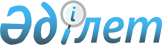 О внесении изменений и дополнений в Закон Республики Казахстан "Об иностранных инвестициях"Закон Республики Казахстан от 16 июля 1997 г. N 165-I

      Статья 1. Внести в Закон Республики Казахстан от 27 декабря 1994г. Z949000_ "Об иностранных инвестициях" (Ведомости Верховного Совета Республики Казахстан, 1994г., N 23-24, ст. 280; 1995г., N 20, ст. 120; Ведомости Парламента Республики Казахтан, 1996г., N 14, ст. 274; Закон Республики Казахстан от 2 июня 1997г. "О внесении изменений в Закон Республики Казахстан "Об иностранных инвестициях" и в некоторые указы Президента Республики Казахстан, имеющие силу Закона", опубликованный в газетах "Егемен Казакстан" и "Казахстанская правда" 3 июня 1997 г.) следующие изменения и дополнения: 

      в статье 1: 

      слова "В настоящем Законе" исключить; 

      части первую и вторую изложить в следующей редакции: 

      "Инвестиции"- все виды имущественных и интеллектуальных ценностей, вкладываемых в объекты предпринимательской деятельности в целях получения дохода, в том числе: 

      - движимое и недвижимое имущество и имущественные права, право удержания и другие, кроме товаров, импортируемых и предназначенных для реализации без переработки; 

      - акции и иные формы участия в коммерческих организациях; 

      - облигации и другие долговые обязательства; 

      - требования денежных сумм, товаров, услуг и любого иного исполнения по договорам, связанным с инвестициями; 

      - право на результаты интеллектуальной деятельности, включая авторские права, патенты, товарные знаки, промышленные образцы, технологические процессы, ноу-хау, нормативно-техническую, архитектурную, конструкторскую и технологическую проектную документацию; 

      - любое право на осуществление деятельности, основанное на лицензии или в иной форме предоставленное государственным органом; 

      - прибыль, полученная и реинвестированная на территории Республики Казахстан. 

      "Инвестирование" - деятельность, связанная с осуществлением вложений иностранных инвестиций в объекты предпринимательской деятельности в целях получения прибыли (дохода)."; 

      в части одиннадцатой слова "полученные законным путем" исключить; 

      дополнить частями двенадцатой, тринадцатой и четырнадцатой следующего содержания: 

      "Уполномоченный государственный орган" - государственный орган, который вправе выступать от имени Республики Казахстан в рамках его компетенции, установленной законодательными и нормативными правовыми актами. 

      "Инвестиционный спор" - любой спор между иностранным инвестором и Республикой Казахстан в лице уполномоченных государственных органов, возникающий в связи с иностранными инвестициями, в том числе спор, связанный с: 

      - действиями уполномоченных государственных органов, нарушающих права и интересы иностранных инвесторов, предусмотренные настоящим Законом, иным законодательством Республики Казахстан или применимым правом; 

      - действиями иностранных инвесторов, нарушающих законодательство Республики Казахстан в области иностранных инвестиций и инвестиционной деятельности; 

      - любым соглашением между Республикой Казахстан и иностранным инвестором; 

      - осуществлением иностранных инвестиций. 

      "Применимое право" - право Республики Казахстан, если иное прямо не предусмотрено условиями контракта или иным соглашением с инвестором. 

       Законодательными актами могут быть предусмотрены случаи, когда в качестве применимого выступает только право Республики Казахстан."; 

      В статье 3: 

      абзац первый пункта 2 дополнить предложением следующего содержания: 

      "До принятия законодательных актов, регулирующих данные отношения, к ним могут применяться нормы настоящего Закона, если это не противоречит существу отношений."; 

      в абзаце втором пункта 2 слово "свободных" заменить словом "специальных"; 

      дополнить новым пунктом 3 следующего содержания: 

      "3. Отношения, возникающие в процессе государственной поддержки инвестиционной деятельности в приоритетных секторах экономики, регулируются настоящим Законом и другими законодательными актами Республики Казахстан.";      пункт 3 считать пунктом 4 и изложить в следующей редакции:     "4. Если международным договором, ратифицированным РеспубликойКазахстан, установлены иные положения, чем те, которые предусмотренынастоящим Законом, то применяются положения международногодоговора.";     в статье 4:     в пункте 2:     в подпункте а) слова "совместного участия" заменить словами"совместным участием";     подпункт б) исключить;     подпункт в) считать подпунктом б);     пункт 3 исключить; 

       в пункте 4 слова "кроме налоговых, устанавливаемых налоговым законодательством Республики Казахстан" исключить; 

      пункт 5 изложить в следующей редакции: 

      "5. Законодательными актами Республики Казахстан могут определяться территории, на которых инвестиционная деятельность иностранных инвесторов или предприятий с иностранным участием ограничивается или запрещается, исходя из необходимости обеспечения национальной безопасности."; 

      пункты 4 и 5 считать соответственно пунктами 3 и 4; 

      дополнить пунктом 5 следующего содержания: 

      "5. Гарантии для иностранных инвесторов, предусмотренные статьями 6, 7, 8, 9, 10, 12, 13, 27 настоящего Закона, применяются также к защите интересов предприятия с иностранным участием, в уставном фонде которых доля иностранных инвесторов составляет не менее 35 процентов, или в денежном эквиваленте не менее 1 миллиона долларов США."; 

      статью 5 исключить; 

      в статье 6: 

      в названии слова "и политической ситуации" исключить; 

      в абзаце втором пункта 1 слово "полномочным" заменить словом "уполномоченным"; 

      пункт 4 изложить в следующей редакции: 

      "4. Гарантии, установленные пунктом 1 настоящей статьи, не распространяются на изменения в законодательстве Республики Казахстан и (или) вступление в силу, и (или) изменения международных договоров с участием Республики Казахстан, которыми изменяются порядок и условия (в том числе вопросы налогообложения и иные меры государственного регулирования) импорта и (или) производства, и (или) реализации подакцизных товаров, а также импорта товаров, предназначенных для реализации без переработки."; 

      пункт 3 статьи 7 изложить в следующей редакции: 

      "3. Компенсация должна включать плату за пользование деньгами, подлежащими выплате, за период с даты экспроприации до даты выплаты компенсации по ставке, определяемой Национальным Банком Республики Казахстан."; 

      статью 8 изложить в следующей редакции: 

      "Статья 8.Гарантии от незаконных действий государственных 

                органов и должностных лиц 

      Акты государственных органов и их должностных лиц, принятые в нарушение законодательства Республики Казахстан и ухудшающие правовое положение иностранного инвестора, не имеют юридической силы."; 

      пункт 2 статьи 9 дополнить словами "в объеме и порядке, предусмотренных статьей 7 настоящего Закона."; 

      абзацы восьмой и девятый пункта 2 статьи 11 изложить в следующей редакции: 

      "Предприятие с иностранным участием может производить расчеты в иностранной валюте в порядке, установленном законодательством о валютном регулировании. 

      Иностранный инвестор и предприятие с иностранным участием вправе свободно распоряжаться принадлежащей им национальной валютой."; 

      в пункте 1 статьи 16 слова "по общим правилам, установленным" заменить словами "в порядке, установленном"; 

      пункт 2 статьи 18 исключить; 

      название главы V после слова "деятельности" дополнить словами "иностранных инвесторов и"; 

      в статье 22: 

      пункты 1 и 2 изложить в следующей редакции: 

      "1. Оборудование и комплектующие запасные части к нему, ввозимые в Республику Казахстан в качестве вклада иностранного инвестора в уставный фонд предприятия с иностранным участием, освобождаются от уплаты таможенной пошлины. 

      2. Личное имущество иностранного персонала предприятий с иностранным участием, филиалов и представительств иностранных юридических лиц освобождается от уплаты таможенных пошлин."; 

      пункт 3 исключить; 

      название статьи 24 дополнить словами "с участием граждан Республики Казахстан"; 

      в статье 25: 

      пункт 3 изложить в следующей редакции: 

      "3. Трудовые отношения иностранных граждан, работающих в Республике Казахстан по трудовым договорам (контрактам), заключенным с иностранными инвесторами, регулируются законодательством, избранным сторонами трудового договора (контракта)."; 

      дополнить пунктом 4 следующего содержания: 

      "4. Условия трудового договора (контракта), заключенного с иностранным работником, не должны противоречить нормам законодательства Республики Казахстан, устанавливающим минимальный уровень социальной защищенности работников в части размера заработной платы, применения труда женщин, подростков, инвалидов, а также обеспечения безопасных условий труда."; 

      в пункте 2 статьи 26 слова "и иностранных" исключить; 

      статью 27 изложить в следующей редакции: 

      "Статья 27. Разрешение споров 

      1. Инвестиционные споры разрешаются, по возможности, путем переговоров. 

      2. Если такие споры не могут быть разрешены путем переговоров в течение трех месяцев с даты письменного обращения любой из сторон в споре к другой стороне, то спор, по выбору любой из его сторон, может передаваться для разрешения, при наличии письменного согласия иностранного инвестора: 

      1) в судебные органы Республики Казахстан; 

      2) в соответствии с согласованной процедурой разрешения споров, в том числе установленной в контракте или любом ином соглашении между сторонами в споре, в один из следующих арбитражных органов: 

      а) Международный центр по урегулированию инвестиционных споров (далее - Центр), созданный в соответствии с Конвенцией по урегулированию инвестиционных споров между государствами и гражданами других государств, открытый для подписания в Вашингтоне 18 марта 1965 года (Конвенция ИКСИД), если государство инвестора является участником этой Конвенции; 

      б) Дополнительный орган Центра (функционирующий по Правилам Дополнительного органа), если государство инвестора не является участником Конвенции ИКСИД; 

      в) арбитражные органы, учреждаемые в соответствии с Арбитражным регламентом Комиссии Организации Объединенных Наций по международному торговому праву (ЮНСИТРАЛ); 

      г) на арбитражное рассмотрение в Арбитражный институт Торговой Палаты в Стокгольме; 

      д) Арбитражную комиссию при Торгово-промышленной палате Республики Казахстан. 

      3. В случае выбора иностранным инвестором процедуры рассмотрения споров, предусмотренной подпунктом 2) пункта 2 настоящей статьи, согласие Республики Казахстан предполагается полученным. Согласие иностранного инвестора может быть дано в любое время путем письменного заявления уполномоченному государственному органу или в момент обращения в арбитраж. 

      4. В случае, когда инициатором разрешения спора выступает уполномоченный государственный орган, а иностранный инвестор уклоняется от выбора той или иной процедуры рассмотрения споров, уполномоченный орган вправе передать рассмотрение спора в судебные органы Республики Казахстан по истечении трех месяцев с даты первого письменного обращения уполномоченного государственного органа к иностранному инвестору с целью мирного урегулирования спора. 

      Суд, рассматривающий дело, прекращает его производство в случае представления иностранным инвестором письменного заявления о выборе иной процедуры разрешения споров, предусмотренной пунктом 2 настоящей статьи. 

      5. Любое арбитражное разбирательство в соответствии с настоящей статьей должно проходить в государстве - участнике Конвенции о признании и исполнении иностранных арбитражных решений, подписанной в Нью-Йорке 10 июня 1958 года (Нью-Йоркская Конвенция), если иное не предусмотрено соглашением между иностранным инвестором и уполномоченным государственным органом. 

      6. Любое арбитражное решение, вынесенное в соответствии с настоящей статьей, окончательно и обязательно для сторон инвестиционного спора. Такое решение исполняется в Республике Казахстан также, как решения судебных органов Республики Казахстан. 

      7. Споры иностранных инвесторов с гражданами и юридическими лицами Республики Казахстан, в том числе с государственными органами Республики Казахстан, не относящиеся к категории инвестиционного спора, разрешаются судебными органами Республики Казахстан в соответствии с законодательством Республики Казахстан, если иное не предусмотрено законодательными актами или соглашением сторон.". 

      Статья 2. Гарантии, которые были предоставлены иностранным инвесторам в соответствии с пунктом 1 статьи 6 Закона Республики Казахстан "Об иностранных инвестициях", в части порядка и условий (в том числе вопросов налогообложения и иных мер государственного регулирования) импорта и (или) производства, и (или) реализации подакцизных товаров, а также импорта товаров, предназначенных для реализации без переработки, действуют до вступления в силу настоящего Закона. 

 

     ПрезидентРеспублики Казахстан
					© 2012. РГП на ПХВ «Институт законодательства и правовой информации Республики Казахстан» Министерства юстиции Республики Казахстан
				